ТЕХНОЛОГИЧЕСКАЯ КАРТА УРОКАРаздел: МатематикаУчебник: Математика 7 класс: учебник для общеобразовательных учреждений  / С.М. Никольский, М.К. Потапов, Н.Н. Решетников, А.В. Шевкин  Тема урока: Произведение одночлена на многочлен.Содержательная цель:  уметь умножать одночлен на многочлен; формулировать алгоритм умножения одночлена на многочлен; приводить многочлен к стандартному виду.Деятельностная цель: познавательная – меть использовать математические знания для решения математических задач и оценки полученных результатов; уметь использовать математическую речь; уметь работать с информацией, в том числе и с различными математическими текстами; коммуникативная – уметь самостоятельно организовывать учебное взаимодействие в группе; отстаивать свою точку зрения, приводить аргументы; уметь выдвинуть контраргументы; уметь критично относиться к своему мнению, с достоинством признавать свои ошибки.регулятивная – уметь самостоятельно обнаруживать и формулировать учебную проблему, определять цель; выдвигать версии решения проблемы, осознавать конечный результат, выбирать средства достижения цели и искать их самостоятельно; при необходимости исправлять ошибки самостоятельно;личностная - проявлять дисциплинированность, трудолюбие и упорство в достижении поставленных целей.Приложение 1Этапы урока, учебные задачиПриемы, организующие деятельность обучающихсяСредстваРезультаты:ПР – предметныеП – познавательныеР – регулятивныеК – коммуникативныеЛ –  личностныеОрганизационно-мотивационный этапУЗ-1Организовать целевое пространство для постановки учебной задачи школьникамиЭвристическая беседа: Здравствуйте, ребята! Проверьте свою готовность к уроку. Сегодня, я хотела бы начать свой урок с притчи.Эта история произошла давным-давно. В древнем городе жили добрый мудрец и злой человек, который завидовал славе мудреца. И решил он придумать такой вопрос, чтобы мудрец не смог на него ответить. Пошёл он на луг, поймал бабочку, сжал её между сомкнутых ладоней и подумал: «Спрошу-ка я: о, мудрейший, какая у меня бабочка – живая или мёртвая? Если он ответит, что мёртвая, я раскрою ладони – бабочка улетит, а если скажет – живая, я сомкну ладони, и бабочка умрёт». Так завистник и сделал: поймал бабочку, посадил её между ладоней, отправился к мудрецу и спросил его: «Какая у меня бабочка – живая или мёртвая?» Но мудрец ответил:«Всё в твоих руках». И пусть эти слова мудреца будут девизом нашего урока.Ребята! Сегодня на уроке мы работаем по следующим правилам, посмотрите, пожалуйста, на экран: в течение урока мы заполним таблицу « Знаю - Хочу знать - Узнал.» Или сокращенно «ЗХУ»Перед каждым ребенком на столе заготовка таблицы.)        ЗНАЮ ХОЧУ ЗНАТЬ       УЗНАЛПостановка учебной задачи (цели).- Запишите тему урока «  Произведение одночлена на многочлен »-.Чтобы поставить перед собой цель и задачи, запишем сначала в таблице, что мы знаем об многочленах и одночленахЗапишите эти сведения в первой графе таблицы не более трех. Работаем парами 4 минуты. ( Учитель записывает варианты учащихся в таблицу на экране.)Примерная таблица, которая может получиться после предложений учащихся.Слайд 1.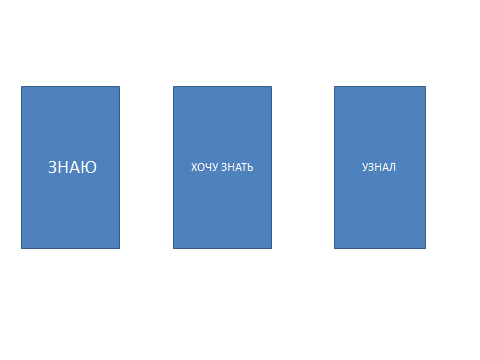 Р – ставить и формулировать тему урока. П – анализировать информацию.К – формулировать точно вопросы.К – участвовать в диалоге.Информационно-аналитический этапУЗ-2Систематизировать изученный материал в процессе применения базовых знаний на практике1. Проблемная задача.Давайте поиграем в игру «Верно- не верно».  Верно ли утверждение, определение, свойство?Если утверждение верно  поставьте + у себя в тетрадях, если не верно -. Посмотрите внимательно на слайд. -++++--(Коллективное обсуждение, высказывание учащихся.)2. Практическая работа. Посмотрите внимательно на слайд и решите произведение многочлена и одночлена.  Выполним самопроверку. Учащиеся  сверяют ответы.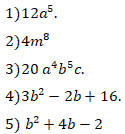 Правильные ответы открываются на доскеСамостоятельная работа..1. Самостоятельная работа с последующей проверкой. (тест ) Я предлагаю вам на выбор карточки трёх цветов: зеленую( 3 балла) , жёлтую (4 балла), красную (5 баллов). Если не справились с заданиями 0 баллов.
Воспользоваться «Приложением №1»(Работа в парах: поменяться тестами и проверить по данным ответам и поставить баллы в карту результативности.)Кто не справился хотя бы с одним заданием? Переверните карточку и на обратной стороне напишите, что у вас вызвало трудность. Не поняли, как решать. Сделали ошибку и сами нашли ее. Сделали арифметическую ошибку. И т.д.А те, кто справился, получают новое задание повышенной трудности на дополнительную оценку. Слайд 2Слайд 3Выполните практическую работу №2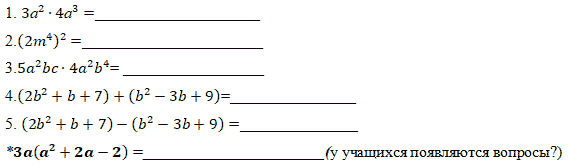 Р – высказывать гипотезы.К – оформлять свои мысли в устной форме.П – находить основания для классификации; сравнивать, сопоставлять, выявлять причинно-следственные связи.П – выделять главное, делать выводы.Р – рефлексировать.ПР – применять знания о порядке выполнения действий на практике в нестандартной ситуации.К – уметь оформлять свои мысли в устной форме.Рефлексивно-оценочный этап1. Рефлексивная  беседа.Возвращаемся к таблице и заполняем третью графу, что вы узнали в течение урока. Работаем в парах 5 минут.Учащиеся высказывают свои мнения. Учитель фиксирует в таблице на экране ответы учащихся.Примерная таблица, которая может получиться после высказываний учащихся.1. Знаем, что такое одночлены и многочлены1. Что такое одночлены и многочлены.1. Произведение чисел, переменных и их степеней называется одночленом. Многочленом называется сумма одночленов  2. Знаем, как записываются одночлены и многочлены2. Как записываются многочлены и одночлены 2. Одночлены и многочлены записываются −12x4y3 (одночлен)−12x4y3 + 2x5y (многочлен)3. Знаем, как выполнять действия с одночленами и многочленами3. Как выполнять действия с одночленами и многочленами3. Действия с одночленами и многочленами(−12x4y3 + 2x5y) * (−12x4y3)- Ребята! А на какие вопросы вы не нашли ответов? Высказывания учащихся, коллективное обсуждение.Синквейн.1. Многочлен2. Старший, свободный (члены)3. Преобразовываем, складываем, вычитаем, умножаем, приводим (подобные)4. Алгебраическая сумма нескольких одночленов5. ПолиномСпасибо за урок!Слайд 4Слайд 5Л – осознавать смысл изученной темы.Р – овладение рефлексивными приемами самоанализа, самооценки.ТЕСТ1. 2х(х-1)А) 2х2 – 1  Б) 2х2 – 2х   В) 3х2 – 2х2. 5в (а-в) + 5в2А)  а      Б) 5ав      В) 5ав +10в2 3. 3(х+1) - 2(х-1)А) 5х+2    Б) х+5    В) х4) 4у2 – 2у(у+3)А) у2-3      Б) 2у2-6у    В)   2у2+3  ТЕСТ1. -3х(2х-1)А) -6х2–1  Б) -6х-1 В) -6х2 +3х   2. 8в(2а-в) + 8в2А)  2а      Б)  16ав +16в2 В) 16ав 3. 3(х-4) - 2(х-4)А) 5х+8    Б) х-8     В) х-44) 3у3 – 3у(у2+3у)А) 3у2       Б) 6у3+3у2  В) -9у2         ТЕСТ1. -2х(4х-2)А) -8х2+4х Б)-8х2–4х   В) 8х2 –22. 5а (а-2в) + 10авА)  5а2      Б) 5а2+20в      В) 6а   3. 2(х2+1) - 3(х2-1)А) –х2+5    Б) х2+5    В) –х24) 6у4 – 2у3(2у+2)А) 2у4-4у3      Б) 2у4+2   В) 4у4-4у3 5) х2(2х+1) + х( х-1) А) 2 х3+2х2-х       Б) 2х3+2     В) 2х3  